В рамках реализации приоритетного национального проекта «Образование» 12 декабря 2013 года Гудкова Елена Михайловна, учитель начальных классов, провела открытый урок экологического воспитания «Экология на каждый день» в 1 «с» классе.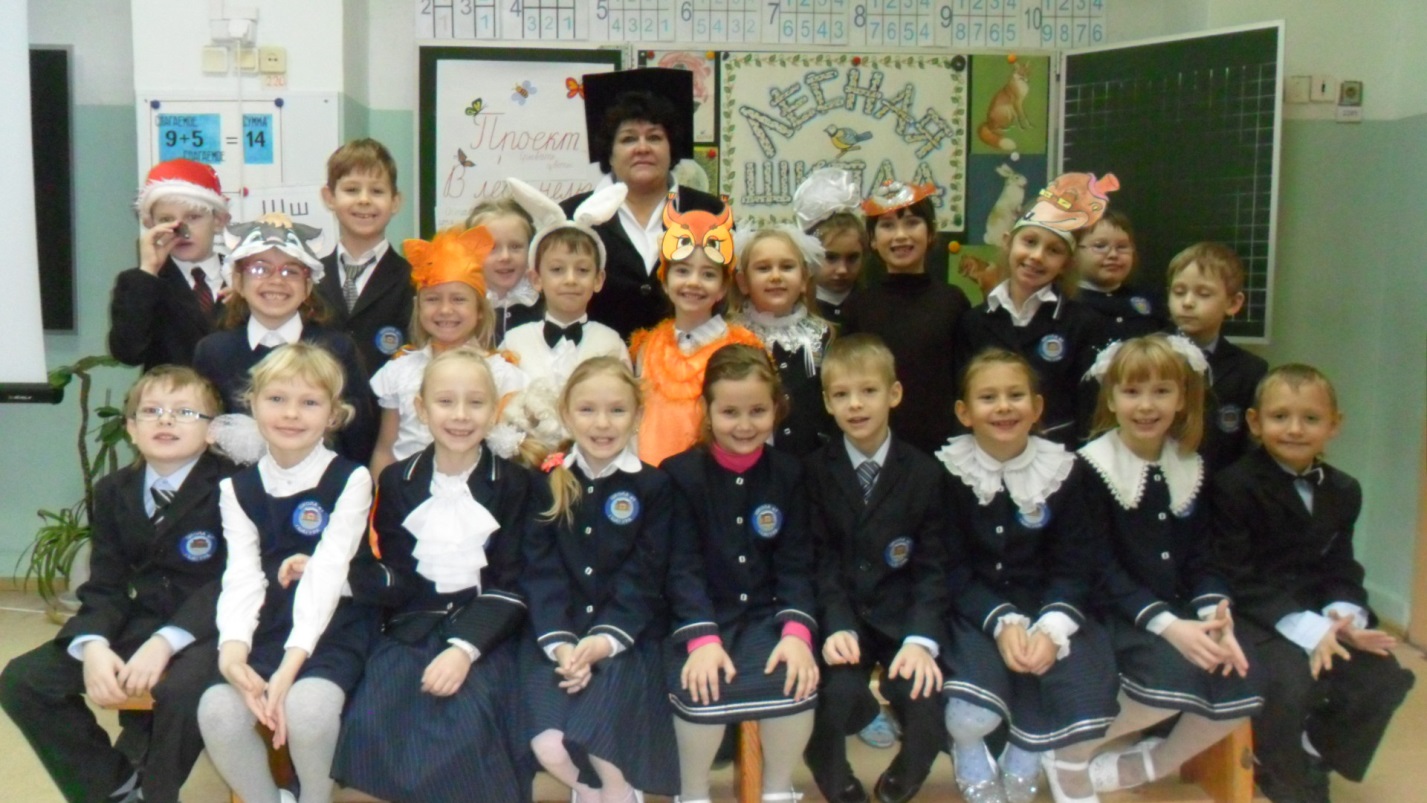 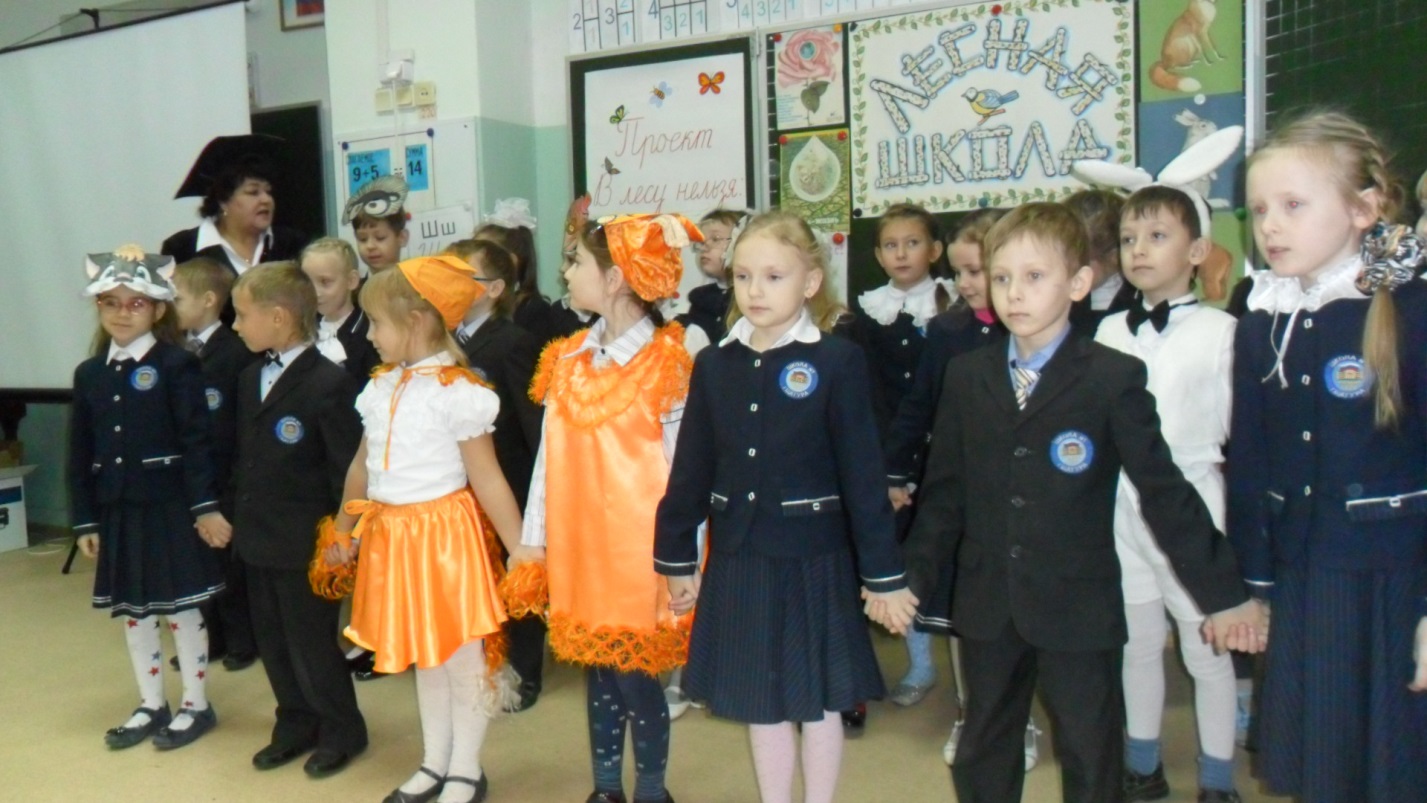 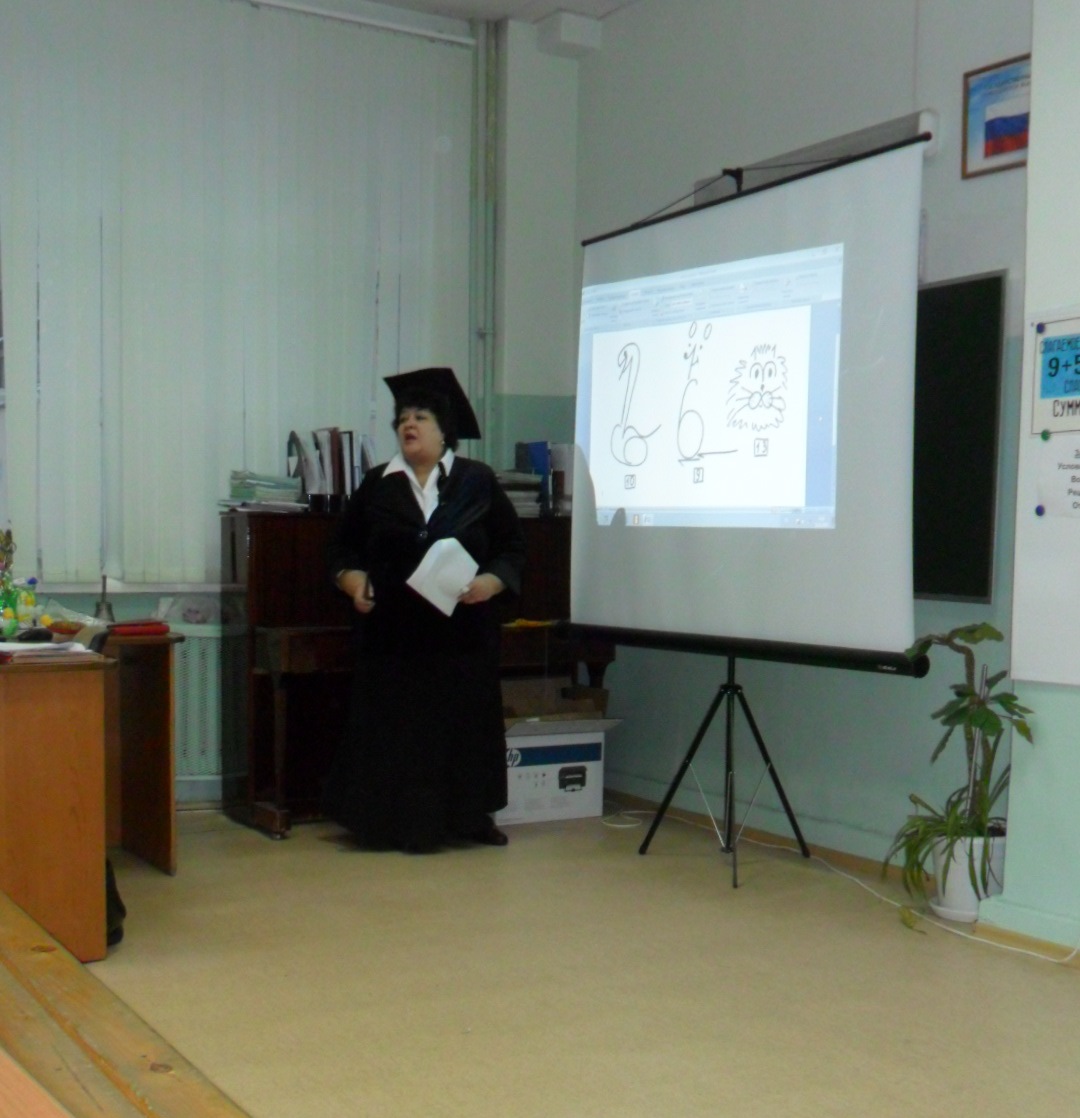 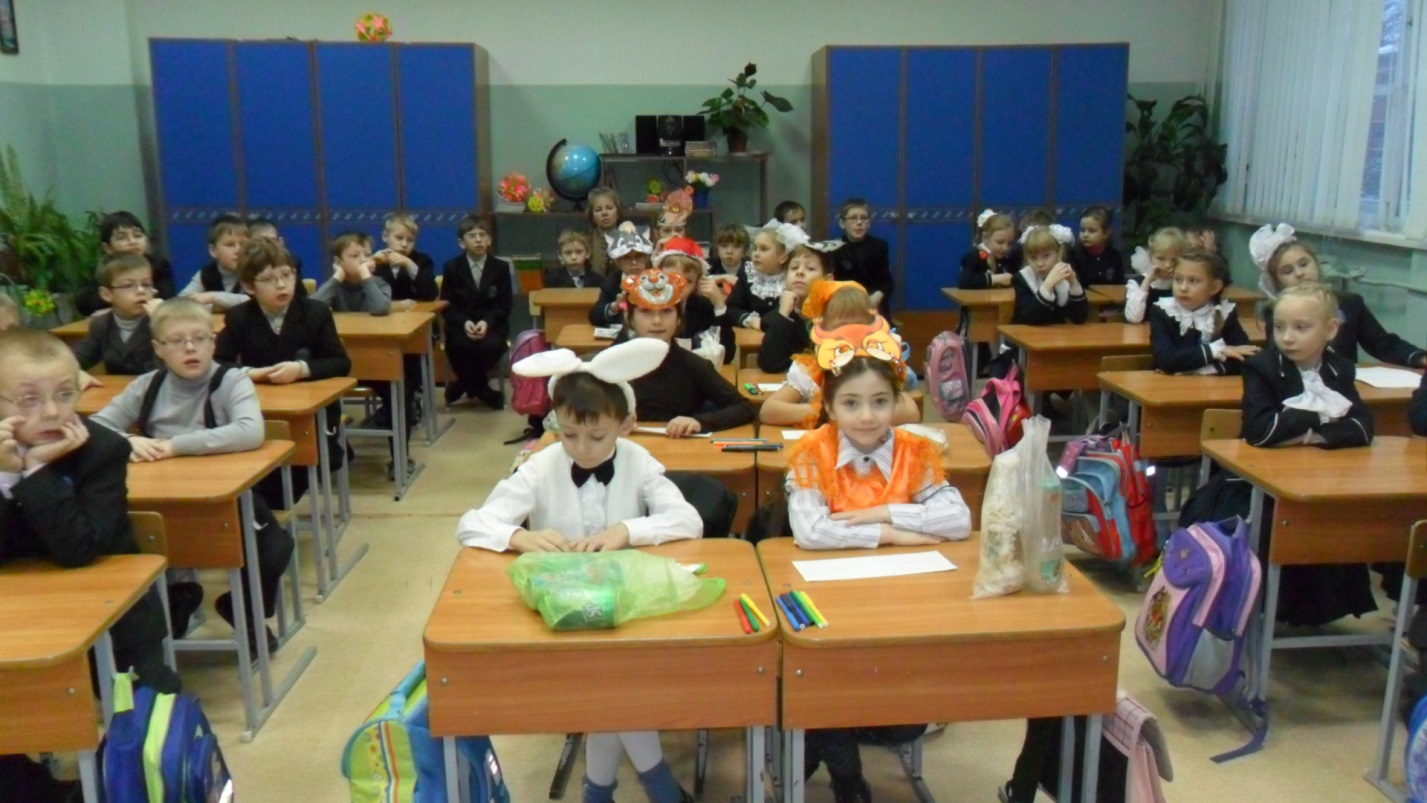 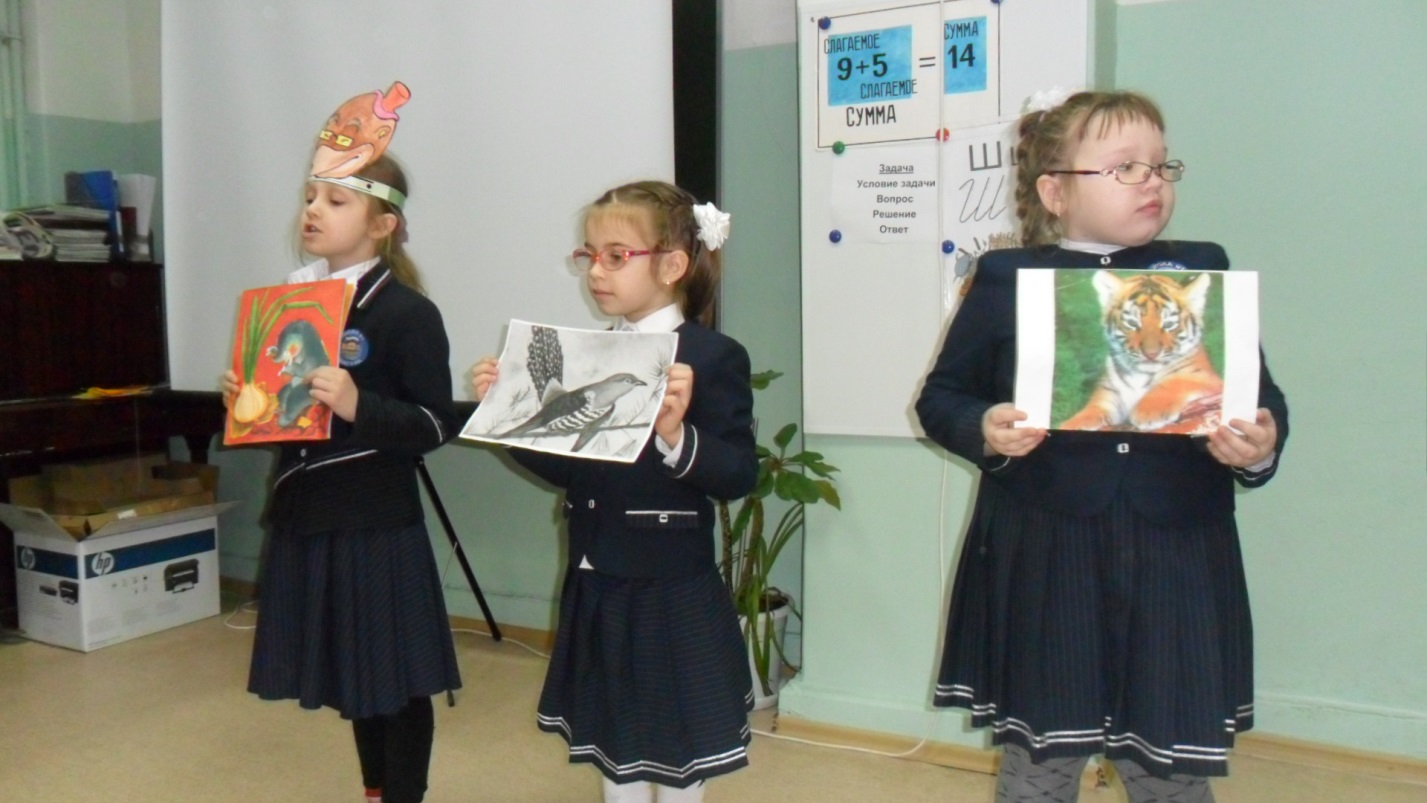 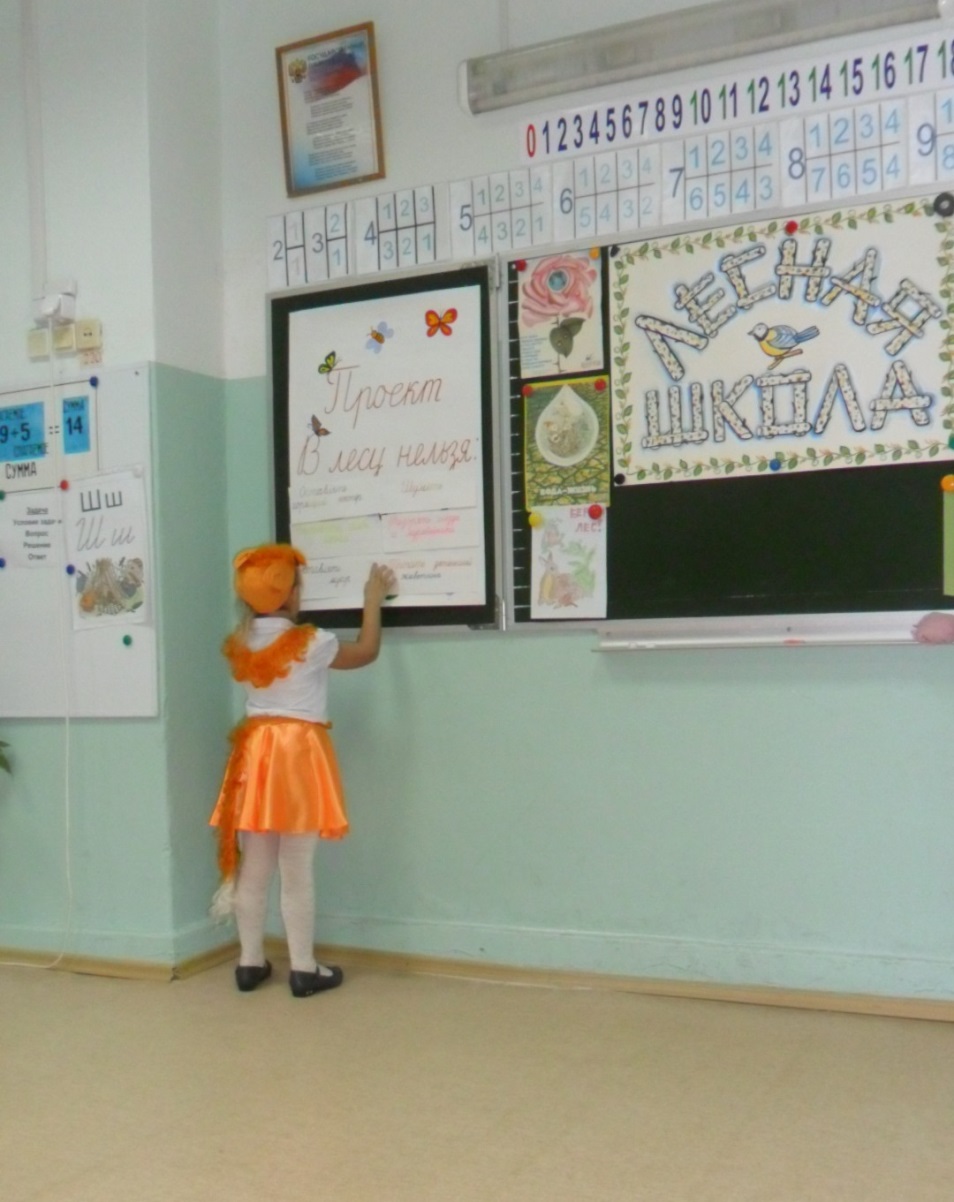 